Parish Dates From March 2023 Monday 27th March         7.30pm PCC meeting in the lodgeTuesday 28th March       10.15am   Holy Communion in the Lodge.Wednesday 29th March   7.15pm PREPARING FOR EASTER 2  in the LodgeThursday 30th March      9.00am School Easter Service in Church                                           4.30pm  Bible and Biscuits in the Lodge. Sunday 2nd April             9.00am  Holy CommunionPALM SUNDAY           10.10am  Palm Sunday service                                HOLY WEEK BEGINS            with donkey procession from school to church.Tuesday 4th April           10.15am   Holy Communion in the Lodge.Thursday 6th April           7.00pm    PASSOVER MEALMAUNDY THURSDAY                  in ST MICHAEL’S SCHOOLFriday 7th    April           11:00am  An Hour at the Cross in ChurchGOOD FRIDAY            11:00am  A Children’s Hour at the Cross in the Lodge                                         12.00noon Hunger Lunch in the Lodge in aid of FOMO.  Sunday 9th April               9.00am Holy CommunionEASTER SUNDAY        10.30am Parish Communion with Easter Egg Hunt.Tuesday 11th April          10.15am   Morning Worship in the Lodge.Sunday 16th April             9.00am  Holy Communion                                          10.30am  Morning Worship with Sunday School                                Tuesday 18th April          10.15am   Holy Communion in the Lodge.Thursday 20th April         4.30pm  Bible and Biscuits in the Lodge. Sunday 23rd April             9.00am  Holy Communion                                          10.30am  Morning Worship with Sunday School                                Tuesday 25th April          10.15am   Holy Communion in the Lodge.Thursday 27th April         4.30pm  Chat and Chocolate in the Lodge. Friday 28th April              7.00pm  CHARITY DINNER in the Village Hall.Sunday 30th April             9.00am  Holy Communion                                          10.30am  Holy Communion with Sunday School.Tuesday 2nd May             10.15am   Holy Communion in the Lodge.Thursday 4th May             4.30pm  Bible and Biscuits in the Lodge. Sunday 7th May                10.30am  CIVIC SERVICE with Sunday School.CORONATION               12.00noon COMMUNITY CELEBRATIONSWEEKEND                                        on St Michael’s School Field.     Monday 8th May           10.00am-4.00pm Local History Festival in Village Hall.www.hooleparishchurch.com Facebook page: St Michael and All Angels Church, Hoole, Rector Ann Templeman anntempleman@live.co.uk 01772 448515 or 07877659156PLEASE TAKE THIS SHEET HOME WITH YOU. 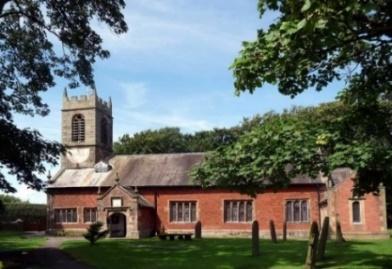 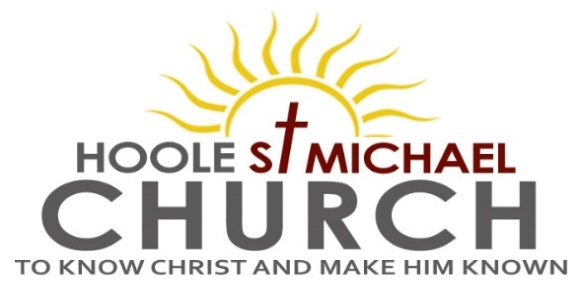 Welcome to our Church today.  Please stay for refreshments in the Lodge after the service.Sunday 26th March 2023 PASSION SUNDAY – THE SUFFERING (PASSION) OF JESUS. He Himself bore our sins in His body on the tree, that we might die to sins and live for righteousness.  By His wounds you have been healed.     1 Peter 2 v 24.PRAYER OF THE DAY        Most merciful God, who by the death and resurrection of your Son Jesus Christ delivered and saved the world: grant that by faith in him who suffered on the cross we may triumph in the power of his victory; through Jesus Christ your Son our Lord, who is alive and reigns with you, in the unity of the Holy Spirit, one God, now and for ever.           Amen.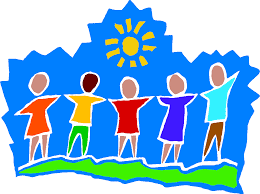            Sunday School today during the service.           There are toys and colouring sheets for younger children                            at the back of church.       9.00am.   Holy Communion (Book of Common Prayer) begins p237     10.30am.   Morning Worship with Sunday School.   Reading:   1 Peter 2: v 18-25.     Hymns:   337 – I will sing the wondrous story.                    Screen – All through history.                    Suppl. 4 – O to see the dawn (The power of the cross)                    Suppl. 10 – Here is love, vast as the ocean.                     658 – There is a Redeemer.                    Screen – Yet not I , but Christ in me. Reading:  1 Peter 2: v 18-25.        Servants, in reverent fear of God submit yourselves to your masters, not only to those who are good and considerate, but also to those who are harsh.  For it is commendable if someone bears up under the pain of unjust suffering because they are conscious of God.  But how is it to your credit if you receive a beating for doing wrong and endure it? But if you suffer for doing good and you endure it, this is commendable before God.  To this you were called, because Christ suffered for you, leaving you an example, that you should follow in his steps.              “He committed no sin,   and no deceit was found in his mouth.” When they hurled their insults at him, he did not retaliate; when he suffered, he made no threats. Instead, he entrusted himself to him who judges justly.  He himself bore our sins in his body on the tree, so that we might die to sins and live for righteousness; by his wounds you have been healed.  For you were like sheep going astray, but now you have returned to the Shepherd and Overseer of your souls.Prayer:    We pray for all the Outreach events planned for the King’s Coronation. We pray for babies Erica Ivy and Albie, we pray for others who are sick especially Sam Burns, Christine Barker, Jim Ashcroft, Daniel Connor, Shirley Rainsbury, Bill and Beryl Carr, Josephine Hodge and Antonietta Broadhurst.  We give thanks for the life of Mona Lewis and pray for her family and friends.PASSOVER MEALMaundy Thursday, 6th April at 7.00pmSt Michael’s Primary School.Suitable for the whole familyThis is a lovely way to enjoy a meal together and discover more about the background of our Communion service.Please give your name to one of the churchwardens or sign the list at the back of the churchThere is no charge but we invite donations of around £7 per adult (£2 children) Please see Hilary Newman to help with salad or potatoesSuggested Bible Readings this weekMonday 27th March Luke 17: v 11-37.        Tuesday 28th March Luke 18: v 1-17.Wed. 29th March  Luke 18: v 18-43.            Thursday 30th March Luke 19: v 1-27.Friday 31st March  Luke 19: v 28-48.           Saturday 1st April Luke 20: v 1-26. CORONATION CHARITY DINNER FRIDAY 28TH APRIL at the VENUE, MUCH HOOLE VILLAGE HALL 7.00PMPlease hand in your booking form asapCORONATION  WEEKEND MAY 6TH/7THSunday May 7th 10.30amCIVIC SERVICE in St Michael’s ChurchCOMMUNITY CELEBRATIONS ON ST MICHAEL’S  SCHOOL FIELD WITH BBQ, and FOOTBALL MATCHMonday May 8thLOCAL HISTORY FESTIVAL 10-4.00PM IN THE VENUE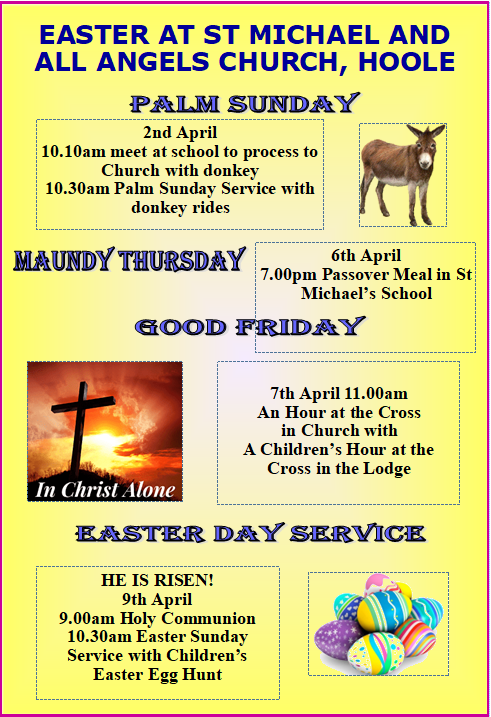 